Объединение «Школьный пресс-клуб» 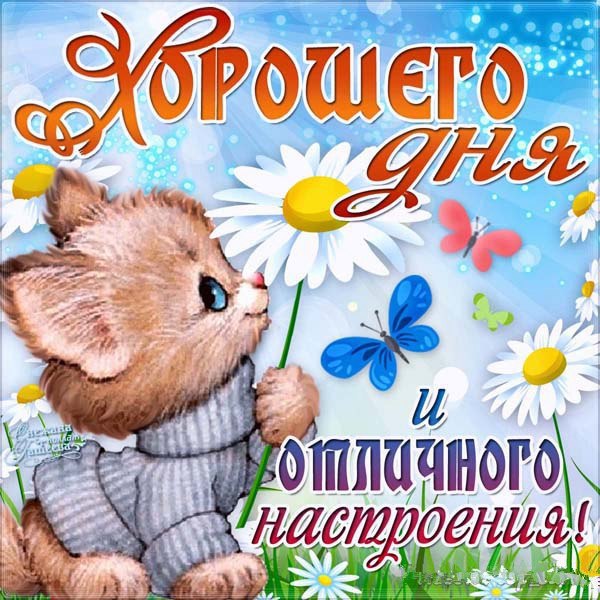 Руководитель:  Яковлева Е.В.Дата занятия: 13 февраля 2021 Тема занятия: Видеомонтаж. Форма занятия: Дистанционное обучениеПлан действий:1. Объяснение нового материала-Давайте представим себе такую ситуацию: вы хотите смонтировать один большой видеоролик из множества мелких фрагментов. Это может быть ваш внезапный творческий порыв или тщательная подготовка подарка другу на день рождения. Но если на вашем компьютере нет подходящей программы, и, соответственно, вы не знаете, как редактировать нужные видео, осуществить задуманное будет сложно.В этом случае вам необходим удобный видеоредактор на русском языке, например, «ВидеоМОНТАЖ» от AMS Software. С помощью данной утилиты вы легко и быстро обучитесь тому, как редактировать видео без посторонней помощи в домашних условиях. Для этого понадобится немного терпения и выполнение всего нескольких шагов.-Откройте программу ВидеоМОНТАЖ.ШАГ 1. ДОБАВЛЕНИЕ ВИДЕОЗАПИСЕЙДо того, как редактировать видео, от вас потребуется четко определиться с теми видеозаписями, которые нужно будет соединить воедино, а затем добавить их в новый проект. По умолчанию вы находитесь во вкладке «Добавить» (Рис. 1.). В левом столбце выведены все файлы и папки вашего ПК, а в нижней панели представлен монтажный стол с окошечками «Добавить видео» для прикрепления видеоклипов или фотографий. Кликайте по интересующим вас файлам и по одному перетаскивайте их вниз – до тех пор, пока не заполните строку необходимым количеством материалов.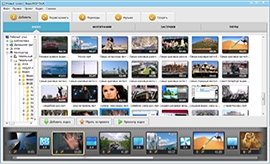 Рис. 1. Вкладка «Добавить»ШАГ 2. ВЫБОР СПЕЦЭФФЕКТОВТеперь можно приступать к редактированию проекта во вкладке «Редактировать». В разделе «Эффекты» (Рис. 2.) вы найдете множество оригинальных эффектов для наложения на тот или иной ролик. Просто нажмите на видео и отметьте галочкой эффект из списка, чтобы применить его. Для обрезки файла прямо в программе, выберите опцию «Обрезка» и выставите маркеры на нужном промежутке клипа.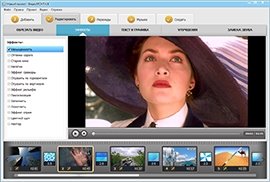 Рис. 2. Раздел «Эффекты»ШАГ 3. ЗВУКОЗАМЕНА И УЛУЧШЕНИЕ КАЧЕСТВАВ разделе «Текст и графика» предлагается добавить надписи и графику, а в «Замене звука» (Рис. 3.) - сменить звук видеоролика на другой, из встроенного каталога или со своего ПК. Если вам хочется изменить контраст, яркость, насыщенность или цветовой фон видео, сделайте это в разделе «Улучшения»: передвиньте ползунки вправо или влево. Также вы можете воспользоваться вкладкой «Переходы», которая содержит более десятка различных переходов между видеофайлами.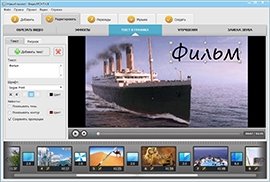 Рис. 3. Вкладка «Замена звука»ШАГ 4. СОХРАНЕНИЕ ФАЙЛАКак следует из предыдущих пунктов, редактировать ролики в программе для монтажа видео очень легко. Теперь вам остается лишь сохранить созданный фильм в том формате, в каком требуется. Возможностей экспорта предусмотрено немало, среди них: создание видео в формате AVI, MKV, MOV и других, конвертация в HD, адаптация ролика для просмотра на различных устройствах, а также загрузка видео на YouTube и запись DVD-диска. Все эти варианты находятся во вкладке «Создать»(Рис. 4.). Выберите из них нужный вам, установите параметры будущего ролика и нажмите кнопку «Создать видео». Желаем успехов!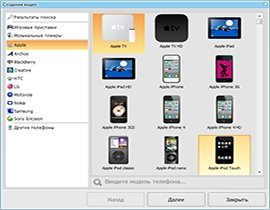 Рис. 4. Создание видео2. Законспектировать в тетрадь. Потренироваться самостоятельно.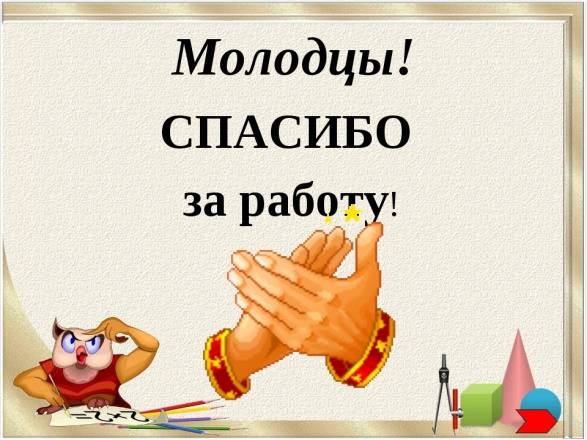 